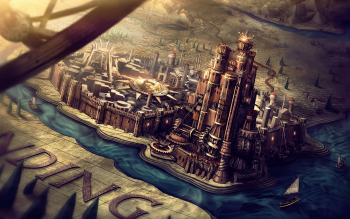 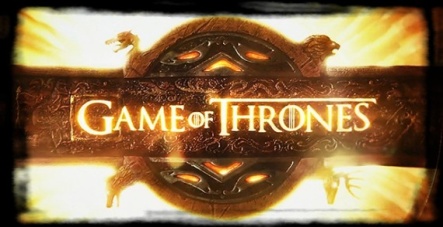 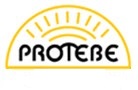 LETNÍ INTEGROVANÝ DĚTSKÝ TÁBORRS Lažánky (Blatná) – 12. 8. – 26. 8. 2017PROHLÁŠENÍ O BEZINFEKČNOSTIProhlašuji, že hygienik ani ošetřující lékař nenařídil mému dítěti………………………………………… …………………………………………………….. bytem …………………………………………………………………………, ani jiným osobám, které s ním žijí ve společné domácnosti, karanténní opatření a že mi též není známo, že by v posledním týdnu přišlo moje dítě do styku s osobami, které onemocněly přenosnou nemocí. Prohlašuji, že mé dítě nemá vši ani hnidy!Jsem si vědom/a právních následků, které by mne postihly, kdyby toto prohlášení nebylo pravdivé.Toto prohlášení nesmí být starší tří dnů!!!…………………………..Charakter provozu hromadné akce vyžaduje, aby zákonní zástupci dítěte uvedli případné závažné skutečnosti o zdravotním stavu, které vyžaduje mimořádnou pozornost (např. alergie, trvalé užívání léků apod.). Léky s návodem k užívání, zdravotní průkaz pojištěnce, popřípadě kapesné odevzdejte vedoucímu u autobusu.Alergie:Trvalé užívání léků:Rodné číslo dítěte:Pojištěno u zdravotní pojišťovny:Telefonní spojení na rodiče- domů:- do práce:PROHLÁŠENÍ ODPOVĚDNOSTI ZA ŠKODYProhlašuji, že beru na vědomí odpovědnost za škody, které způsobí mé dítě v době trvání ozdravného pobytu na vybavení rekreačního zařízení, popřípadě na vybavení autobusu. V případě finančních nákladů na opravu takto poškozeného zařízení se zavazuji tuto škodu uhradit.   DodatekV případě závažného onemocnění nebo úrazu si pro své dítě na tábor přijedu – odvezu ho domů. Jinak bude umístěno do nemocnice v místě pobytu.